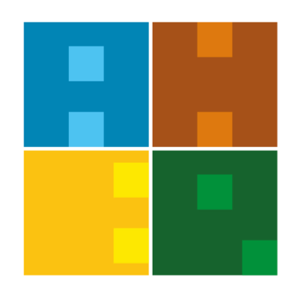 İDARİ PERSONEL ATAMA  İŞ AKIŞIBelge No:İA-İKM-009 İDARİ PERSONEL ATAMA  İŞ AKIŞIİlk Yayın Tarihi:27.06.19İDARİ PERSONEL ATAMA  İŞ AKIŞIGüncelleme Tarihi:İDARİ PERSONEL ATAMA  İŞ AKIŞIGüncelleme No:İDARİ PERSONEL ATAMA  İŞ AKIŞISayfa:1İDARİ PERSONEL ATAMA  İŞ AKIŞIToplam Sayfa:1İŞ AKIŞI ADIMLARISORUMLUİLGİLİ BELGELERİlgili personelDilekçe/ Üst Yazı(Ek-1)Başvuru EvrakListesi(Ek-2)İnsan Kaynakları MüdürlüğüAtama Yazısı (Ek-3)İnsan Kaynakları Müdürlüğü 